MINISTRY OF DEFENCE & MILITARY VETERANSNATIONAL ASSEMBLYQUESTION FOR WRITTEN REPLY872.	Mr S J F Marais (DA) to ask the Minister of Defence and Military Veterans:(1)	Of the 175 disciplinary proceedings regarding financial misconduct reported by the Public Service Commission as not completed by the Department of Defence as at 31 March 2017, what is the total number that has been completed to date?(2)	what is the total number of disciplinary proceedings regarding financial misconduct that have been initiated by her department since 31 March 2017?(3)	what is the total number of complete disciplinary proceedings to date that were initiated by her department since 31 March 2017?			NW951EREPLY:Of the 175 disciplinary proceedings regarding financial misconduct reported by the Public Service Commission, the total number of completed to date from (01 April 2017 to 28 February 2018) is twenty one (21).The total number of disciplinary proceedings regarding financial misconduct that have been initiated since 01 April 2017 is ten (10).The disciplinary processes that were initiated since 01 April 2017 were not completed due to the complexity of preparing the criminal cases and lengthy processes involved in prosecuting financial misconduct cases that consist mainly of the theft of state funds and fraud and corruption.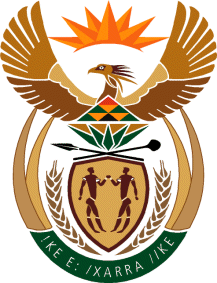 